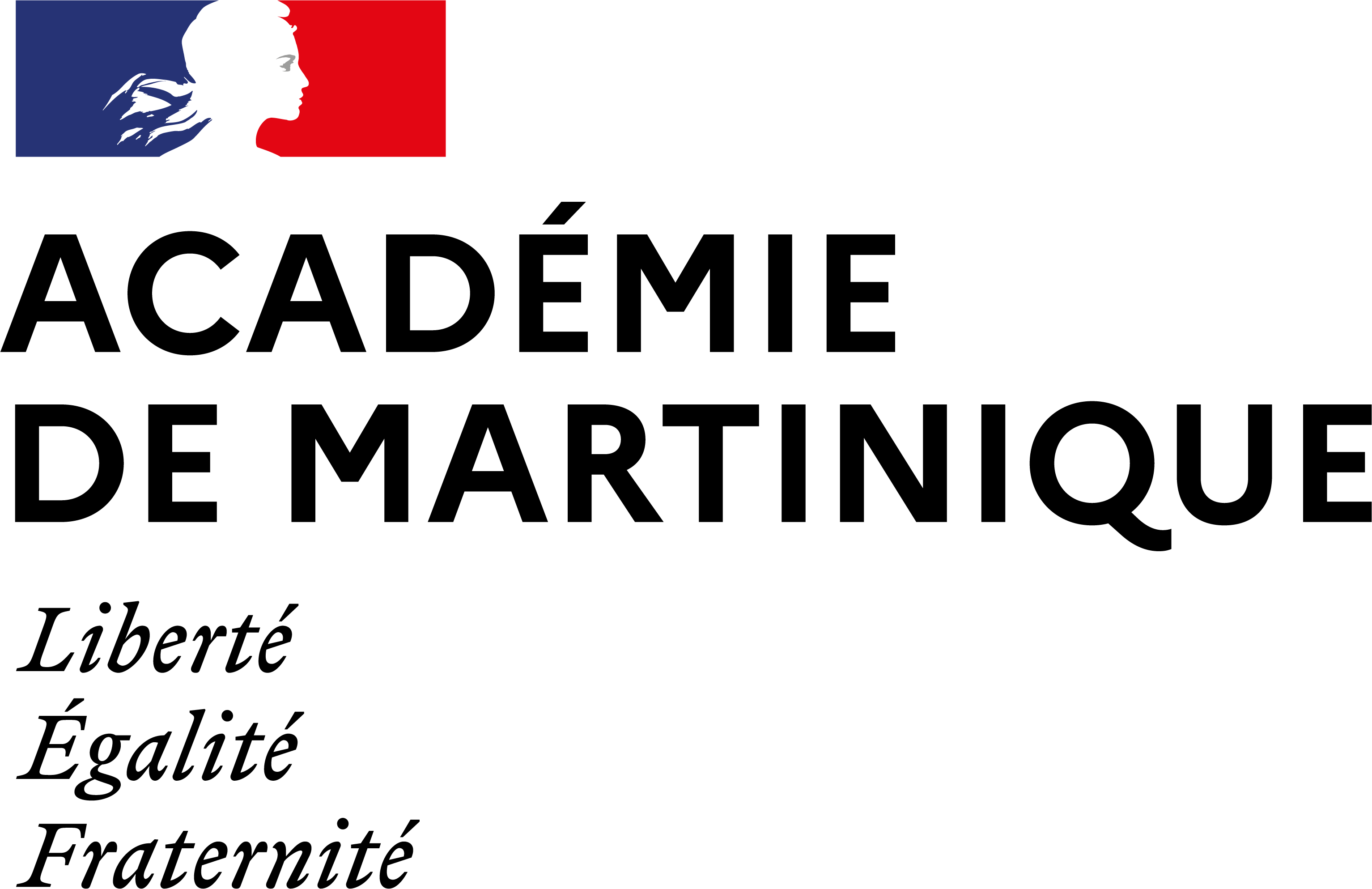 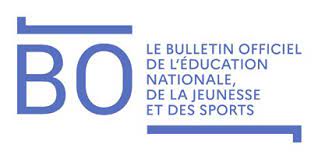 Grille nationale d’évaluation de l’épreuve obligatoire de langue vivante au baccalauréat professionnel – LVA FICHE INDIVIDUELLE D’ÉVALUATION (2 pages) Les critères ci-dessous permettent de situer les trois prestations du candidat sur l’échelle d’évaluation et de leur attribuer le nombre de points indiqué, de 0 (absence totale de compréhension ou d’expression) à 4. Baccalauréat professionnel Épreuve obligatoire de langue étrangère – LVA Contrôle en cours de formation (candidats scolaires et assimilés) – Situation AÉpreuve finale ponctuelle (candidats hors statut scolaire) – Temps d’évaluation 1Session : Établissement : Académie : Spécialité : Nom de l’évaluateur : Langue vivante : Date du contrôle / de l’épreuve : Nom et prénom du candidat : Nom et prénom du candidat : Compréhension de l’oralCompréhension de l’oralCompréhension de l’écritCompréhension de l’écritExpression écriteExpression écriteDegré 4Degré 4Degré 4Degré 4Degré 4Degré 4Comprend l’essentiel des informations contenues dans le document écouté.Perçoit la cohérence d’ensemble du document. Identifie et comprend globalement le point de vue ou les intentions exprimés. 4 pts ou 3,5 ptsComprend l’essentiel des informations contenues dans le document écrit.Perçoit la cohérence d’ensemble du document. Identifie et comprend globalement le point de vue ou les intentions exprimés.4 pts ou 3,5 ptsS’exprime clairement même si des erreurs peuvent apparaitre dans l’utilisation des structures complexes.Mobilise un lexique varié et adapté. Expose les avantages ou inconvénients d’une option. Propose des justifications pour ou contre un point de vue. 4 pts ou 3,5 ptsDegré 3Degré 3Degré 3Degré 3Degré 3Degré 3Relève certains des éléments porteurs de sens dans le document écouté.Saisit certains des liens entre les informations, en particulier ceux qui sont indispensables à la compréhension du message. 3 ptsou2,5 ptsRelève certains des éléments porteurs de sens dans le document écrit.Saisit certains des liens entre les informations, en particulier ceux qui sont indispensables à la compréhension du texte.3 ptsou2,5 ptsProduit un écrit descriptif ou narratif qui correspond au volume attendu. Utilise des structures simples. Mobilise un lexique relativement varié. Exprime des sentiments et / ou un point de vue. Les éventuelles erreurs n’entravent pas ou peu la lecture. 3 ptsou2,5 ptsDegré 2Degré 2Degré 2Degré 2Degré 2Degré 2Identifie la thématique générale ou l’objet principal du document écouté. Comprend, en tenant compte de la fonction du document, les informations les plus significatives ainsi que certains détails pertinents. 2 pts ou 1,5 ptsIdentifie la thématique générale ou l’objet principal du document écrit. Comprend, en tenant compte de la fonction du document, les informations les plus significatives ainsi que certains détails pertinents.2 pts ou 1,5 ptsProduit, en adéquation avec le sujet ou la situation de communication proposée, un écrit globalement compréhensible malgré des erreurs relativement fréquentes. Cherche à exprimer une appréciation, une préférence, etc. Vocabulaire approprié et effort de construction syntaxique du propos. 2 pts ou 1,5 ptsDegré 1Degré 1Degré 1Degré 1Degré 1Degré 1Identifie quelques sons, mots ou éléments de sens épars et isolés. Comprend partiellement les informations concrètes ou factuelles (personnages, lieux, dates, etc.). 1 pt ou 0,5 pt. Identifie quelques mots ou éléments de sens épars et isolés. Comprend partiellement les informations concrètes ou factuelles (personnages, lieux, dates, etc.).1 pt ou 0,5 pt.Produit un écrit dont la longueur est nettement inférieure à la minimale attendue.S’exprime dans une langue partiellement compréhensible. Produit des mots ou groupes de mots isolés. 1 pt ou 0,5 pt.Note sur 4Compréhension de l’oralNote sur 4Compréhension de l’écritNote sur 4 Expression écrite APPRÉCIATION : APPRÉCIATION : APPRÉCIATION : APPRÉCIATION : Note intermédiaire du candidat :                                                           / 12Cette note sur 12 points doit être additionnée à la note sur 8 points attribuée au candidat à la situation d’évaluation B (CCF) ou temps d’évaluation 2 (épreuve ponctuelle).Note intermédiaire du candidat :                                                           / 12Cette note sur 12 points doit être additionnée à la note sur 8 points attribuée au candidat à la situation d’évaluation B (CCF) ou temps d’évaluation 2 (épreuve ponctuelle).